Z P R A V O D A J – 2 . K L Z – B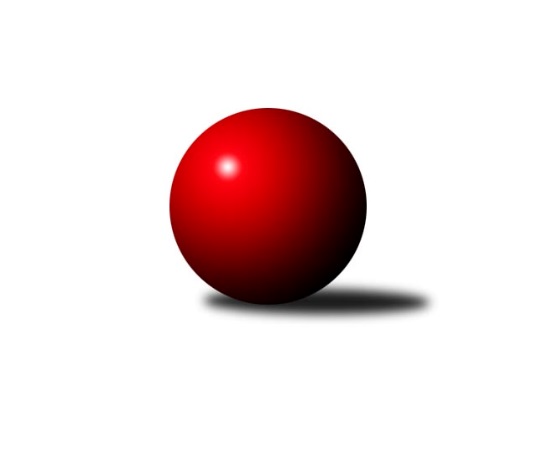 16Ročník 2018/2019	16.2.2019         Zde to dopadlo přesně opačně než ve skupině A 2. KLZ. Domácí hráčky dominují ve čtyřech utkání. Vítězné „venku“ jsou pouze hráčky Luhačovic. Další kolo ukáže, jak vážný mají družstva z prvních dvou míst tabulky družstev zájem ohledně postupu do 1. KLZ, shodně hrají obě „venku“.Nejlepšího výkonu v tomto kole: 3340 dosáhlo družstvo: TJ Valašské MeziříčíNejlepší výkon kola: 604 - Pavla ČípováSouhrnný přehled výsledků:TJ Valašské Meziříčí	- KK Šumperk	6:2	3340:3270	(11.0:13.0)	16.2.KK Mor.Slávia Brno	- TJ Sokol Luhačovice	1:7	2955:3169	(7.0:17.0)	16.2.TJ Sokol Husovice	- SK Baník Ratiškovice	6:2	3044:3041	(13.5:10.5)	16.2.KK Vyškov 	- KK Blansko B	6:2	3083:3064	(13.0:11.0)	16.2.HKK Olomouc	- TJ Jiskra Otrokovice	6:2	3105:2907	(16.0:8.0)	16.2.Tabulka družstev:	1.	TJ Valašské Meziříčí	15	13	0	2	86.5 : 33.5 	224.0 : 136.0 	 3231	26	2.	KK Vyškov	14	11	0	3	71.0 : 41.0 	180.5 : 155.5 	 3232	22	3.	KK Slovan Rosice B	14	10	0	4	69.0 : 43.0 	181.0 : 155.0 	 3144	20	4.	TJ Sokol Husovice	15	8	0	7	61.0 : 59.0 	176.5 : 183.5 	 2984	16	5.	TJ Sokol Luhačovice	14	6	2	6	58.0 : 54.0 	168.5 : 167.5 	 3083	14	6.	HKK Olomouc	14	7	0	7	56.5 : 55.5 	164.5 : 171.5 	 3148	14	7.	SK Baník Ratiškovice	14	5	2	7	54.0 : 58.0 	168.0 : 168.0 	 3106	12	8.	KK Mor.Slávia Brno	15	5	1	9	52.0 : 68.0 	171.5 : 188.5 	 3099	11	9.	KK Blansko B	15	4	2	9	46.0 : 74.0 	164.5 : 195.5 	 3095	10	10.	KK Šumperk	15	3	2	10	46.0 : 74.0 	171.5 : 188.5 	 3025	8	11.	TJ Jiskra Otrokovice	15	3	1	11	40.0 : 80.0 	149.5 : 210.5 	 3008	7Podrobné výsledky kola:	 TJ Valašské Meziříčí	3340	6:2	3270	KK Šumperk	Kristýna Štreitová	141 	 132 	 145 	143	561 	 3:1 	 527 	 111	127 	 151	138	Adéla Příhodová	Dana Uhříková	144 	 136 	 120 	126	526 	 2:2 	 525 	 139	127 	 125	134	Soňa Ženčáková	Jana Navláčilová	134 	 128 	 142 	119	523 	 0:4 	 577 	 158	137 	 156	126	Romana Valová	Pavla Čípová	138 	 181 	 156 	129	604 	 2:2 	 569 	 151	125 	 142	151	Kateřina Zapletalová	Ivana Marančáková	150 	 140 	 130 	153	573 	 3:1 	 524 	 125	120 	 146	133	Ludmila Mederová	Markéta Vlčková	119 	 144 	 136 	154	553 	 1:3 	 548 	 130	146 	 137	135	Růžena Smrčkovározhodčí: Jaroslav ZajíčekNejlepší výkon utkání: 604 - Pavla Čípová	 KK Mor.Slávia Brno	2955	1:7	3169	TJ Sokol Luhačovice	Monika Jedličková	127 	 152 	 134 	130	543 	 1:3 	 570 	 131	149 	 142	148	Šárka Nováková	Pavlína Březinová	146 	 121 	 113 	134	514 	 1:3 	 536 	 152	121 	 129	134	Hana Konečná	Marika Celbrová	129 	 115 	 112 	111	467 	 1:3 	 530 	 127	148 	 121	134	Lenka Menšíková	Lenka Indrová	116 	 116 	 128 	96	456 	 1:3 	 499 	 119	124 	 127	129	Ludmila Pančochová	Lenka Kričinská	107 	 104 	 109 	110	430 	 0:4 	 518 	 130	137 	 135	116	Hana Krajíčková	Romana Sedlářová	147 	 137 	 124 	137	545 	 3:1 	 516 	 130	120 	 145	121	Helena Konečnározhodčí: OlšákováNejlepší výkon utkání: 570 - Šárka Nováková	 TJ Sokol Husovice	3044	6:2	3041	SK Baník Ratiškovice	Tereza Trávníčková	118 	 104 	 124 	115	461 	 1:3 	 508 	 148	112 	 140	108	Martina Šupálková	Radka Rosendorfová	131 	 106 	 118 	117	472 	 1:3 	 549 	 129	139 	 130	151	Monika Niklová	Blanka Sedláková	123 	 111 	 138 	137	509 	 3:1 	 452 	 104	114 	 106	128	Jana Macková	Katrin Valuchová	119 	 125 	 131 	149	524 	 3:1 	 494 	 129	112 	 116	137	Eliška Fialová	Markéta Gabrhelová	125 	 140 	 127 	126	518 	 3.5:0.5 	 495 	 114	132 	 123	126	Hana Beranová	Lucie Kelpenčevová	138 	 138 	 134 	150	560 	 2:2 	 543 	 141	161 	 128	113	Dana Tomančákovározhodčí: Hanušová LenkaNejlepší výkon utkání: 560 - Lucie Kelpenčevová	 KK Vyškov 	3083	6:2	3064	KK Blansko B	Simona Koreňová	126 	 122 	 114 	107	469 	 3:1 	 456 	 121	112 	 120	103	Zita Řehůřková	Tereza Vidlářová	121 	 120 	 113 	122	476 	 1:3 	 510 	 135	132 	 110	133	Laura Neová	Lenka Hrdinová	148 	 123 	 118 	122	511 	 1:3 	 530 	 113	125 	 167	125	Natálie Součková	Monika Anderová	139 	 122 	 120 	135	516 	 2:2 	 512 	 126	120 	 130	136	Naděžda Musilová	Pavla Fialová	135 	 144 	 130 	142	551 	 4:0 	 512 	 130	136 	 121	125	Dana Musilová	Jana Vejmolová	156 	 131 	 134 	139	560 	 2:2 	 544 	 122	155 	 138	129	Ivana Hrouzovározhodčí:  Vedoucí družstevNejlepší výkon utkání: 560 - Jana Vejmolová	 HKK Olomouc	3105	6:2	2907	TJ Jiskra Otrokovice	Kateřina Bajerová	135 	 145 	 135 	122	537 	 4:0 	 448 	 125	90 	 129	104	Lucie Válková	Marie Chmelíková	136 	 124 	 130 	124	514 	 4:0 	 492 	 135	116 	 122	119	Hana Jonášková	Hana Malíšková	127 	 121 	 131 	136	515 	 1:3 	 531 	 122	128 	 139	142	Hana Stehlíková	Šárka Tögelová	109 	 111 	 119 	112	451 	 1:3 	 486 	 126	123 	 114	123	Renata Mikulcová	Lenka Pouchlá	137 	 117 	 135 	137	526 	 3:1 	 455 	 99	125 	 112	119	Jitka Bětíková *1	Silvie Vaňková	144 	 129 	 160 	129	562 	 3:1 	 495 	 119	146 	 113	117	Renáta Mikulcovározhodčí: Hendrych Jaromír
střídání: *1 od 61. hodu Eliška NovotnáNejlepší výkon utkání: 562 - Silvie VaňkováPořadí jednotlivců:	jméno hráče	družstvo	celkem	plné	dorážka	chyby	poměr kuž.	Maximum	1.	Jana Vejmolová	KK Vyškov 	553.57	368.8	184.8	4.4	8/8	(593)	2.	Lenka Hrdinová	KK Vyškov 	552.46	368.1	184.4	4.7	8/8	(589)	3.	Ivana Marančáková	TJ Valašské Meziříčí	551.95	370.5	181.5	3.7	8/8	(591)	4.	Klára Tobolová	TJ Valašské Meziříčí	550.33	367.6	182.7	4.0	8/8	(604)	5.	Lenka Pouchlá	HKK Olomouc	546.98	370.7	176.3	4.5	8/8	(568)	6.	Dana Uhříková	TJ Valašské Meziříčí	546.61	373.5	173.1	5.6	6/8	(593)	7.	Silvie Vaňková	HKK Olomouc	546.10	360.4	185.7	3.4	7/8	(637)	8.	Pavla Fialová	KK Vyškov 	545.95	368.6	177.4	4.2	8/8	(577)	9.	Helena Daňková	KK Blansko B	545.57	365.4	180.1	4.3	7/9	(603)	10.	Lucie Kelpenčevová	TJ Sokol Husovice	542.45	361.8	180.6	6.0	8/8	(589)	11.	Eva Dosedlová	KK Slovan Rosice B	537.21	360.2	177.0	3.7	7/8	(565)	12.	Jaroslava Havranová	HKK Olomouc	536.15	355.7	180.4	5.5	8/8	(565)	13.	Hana Beranová	SK Baník Ratiškovice	535.91	358.5	177.4	4.3	8/8	(573)	14.	Michaela Kouřilová	KK Vyškov 	535.88	355.4	180.5	5.2	8/8	(586)	15.	Šárka Nováková	TJ Sokol Luhačovice	535.86	363.2	172.7	4.9	7/8	(582)	16.	Pavlína Březinová	KK Mor.Slávia Brno	535.02	361.6	173.4	6.8	8/8	(574)	17.	Kateřina Fryštácká	TJ Jiskra Otrokovice	534.00	353.6	180.4	5.4	8/9	(573)	18.	Růžena Smrčková	KK Šumperk	533.84	361.9	171.9	4.1	8/9	(566)	19.	Eliška Petrů	KK Blansko B	533.10	366.1	167.0	6.0	7/9	(572)	20.	Anna Štraufová	KK Slovan Rosice B	532.57	365.0	167.6	6.4	7/8	(591)	21.	Michaela Bagári	TJ Valašské Meziříčí	532.40	356.6	175.8	4.5	8/8	(590)	22.	Kristýna Štreitová	TJ Valašské Meziříčí	532.18	365.7	166.5	6.4	7/8	(564)	23.	Aneta Ondovčáková	KK Slovan Rosice B	532.06	358.5	173.5	4.1	7/8	(591)	24.	Romana Sedlářová	KK Mor.Slávia Brno	529.73	356.2	173.5	5.1	8/8	(572)	25.	Monika Niklová	SK Baník Ratiškovice	527.84	351.1	176.8	6.8	8/8	(569)	26.	Šárka Palková	KK Slovan Rosice B	527.64	353.8	173.9	6.4	7/8	(562)	27.	Markéta Gabrhelová	TJ Sokol Husovice	527.41	361.5	165.9	7.8	8/8	(557)	28.	Hana Krajíčková	TJ Sokol Luhačovice	527.13	360.1	167.0	8.5	8/8	(573)	29.	Lenka Menšíková	TJ Sokol Luhačovice	526.94	362.6	164.3	6.9	7/8	(555)	30.	Eva Putnová	KK Slovan Rosice B	524.80	357.4	167.4	6.3	6/8	(557)	31.	Simona Koreňová	KK Vyškov 	524.33	363.1	161.2	8.0	6/8	(548)	32.	Dana Musilová	KK Blansko B	523.52	363.3	160.2	8.6	7/9	(565)	33.	Dana Tomančáková	SK Baník Ratiškovice	523.05	353.3	169.8	7.1	8/8	(581)	34.	Lenka Kričinská	KK Mor.Slávia Brno	522.53	356.9	165.6	8.3	7/8	(567)	35.	Pavla Čípová	TJ Valašské Meziříčí	522.36	356.8	165.6	6.2	6/8	(604)	36.	Hana Malíšková	HKK Olomouc	520.80	356.8	164.0	6.6	8/8	(554)	37.	Kateřina Bajerová	HKK Olomouc	520.05	355.5	164.5	8.9	8/8	(562)	38.	Martina Šupálková	SK Baník Ratiškovice	515.06	353.5	161.6	8.1	8/8	(553)	39.	Markéta Nepejchalová	TJ Sokol Husovice	514.87	351.3	163.6	7.4	6/8	(552)	40.	Naděžda Musilová	KK Blansko B	514.63	348.3	166.3	5.7	9/9	(545)	41.	Eliška Hrančíková	TJ Jiskra Otrokovice	513.90	349.8	164.1	7.6	7/9	(555)	42.	Ludmila Pančochová	TJ Sokol Luhačovice	513.65	343.6	170.1	5.6	8/8	(568)	43.	Ludmila Mederová	KK Šumperk	512.03	347.2	164.9	6.5	9/9	(528)	44.	Ivana Hrouzová	KK Blansko B	511.90	351.7	160.2	8.9	9/9	(589)	45.	Petra Dosedlová	KK Slovan Rosice B	511.81	357.8	154.0	9.5	6/8	(547)	46.	Tereza Vidlářová	KK Vyškov 	510.03	361.0	149.0	11.3	6/8	(555)	47.	Natálie Součková	KK Blansko B	505.66	355.6	150.1	10.3	7/9	(530)	48.	Blanka Sedláková	TJ Sokol Husovice	501.83	349.7	152.1	9.5	8/8	(541)	49.	Kristýna Košuličová	SK Baník Ratiškovice	501.78	346.3	155.4	9.0	6/8	(545)	50.	Renata Mikulcová	TJ Jiskra Otrokovice	499.00	349.5	149.5	8.5	7/9	(542)	51.	Eliška Fialová	SK Baník Ratiškovice	498.94	336.5	162.4	10.2	6/8	(529)	52.	Hana Jáňová	KK Šumperk	498.33	354.4	144.0	9.7	6/9	(535)	53.	Marika Celbrová	KK Mor.Slávia Brno	496.88	351.4	145.4	10.0	7/8	(530)	54.	Katrin Valuchová	TJ Sokol Husovice	496.86	348.5	148.4	8.3	8/8	(532)	55.	Adéla Příhodová	KK Šumperk	496.42	350.4	146.0	10.8	8/9	(555)	56.	Soňa Ženčáková	KK Šumperk	487.63	340.5	147.1	12.3	9/9	(525)	57.	Hana Jonášková	TJ Jiskra Otrokovice	485.33	340.4	144.9	10.6	8/9	(531)	58.	Tereza Trávníčková	TJ Sokol Husovice	476.12	335.6	140.5	11.7	7/8	(522)	59.	Marcela Příhodová	KK Šumperk	460.67	327.9	132.8	13.3	6/9	(495)		Tereza Divílková	TJ Jiskra Otrokovice	559.75	371.0	188.8	3.9	4/9	(576)		Romana Valová	KK Šumperk	559.50	383.0	176.5	4.5	2/9	(577)		Markéta Vlčková	TJ Valašské Meziříčí	559.00	373.0	186.0	1.0	1/8	(565)		Monika Jedličková	KK Mor.Slávia Brno	558.00	363.6	194.4	3.4	2/8	(593)		Barbora Divílková ml.	TJ Jiskra Otrokovice	549.50	354.0	195.5	4.0	2/9	(572)		Jana Navláčilová	TJ Valašské Meziříčí	545.58	368.1	177.5	5.8	4/8	(575)		Hana Stehlíková	TJ Jiskra Otrokovice	542.05	361.8	180.3	4.2	5/9	(588)		Kamila Veselá	KK Slovan Rosice B	541.30	367.6	173.7	3.2	5/8	(580)		Jana Mačudová	SK Baník Ratiškovice	538.00	373.0	165.0	8.0	1/8	(538)		Lucie Šťastná	TJ Valašské Meziříčí	537.00	354.0	183.0	7.3	2/8	(604)		Marie Chmelíková	HKK Olomouc	536.50	348.1	188.4	8.5	2/8	(565)		Eliška Kubáčková	TJ Sokol Husovice	532.00	367.0	165.0	9.0	1/8	(532)		Monika Anderová	KK Vyškov 	531.80	366.2	165.6	7.2	5/8	(556)		Kateřina Zapletalová	KK Šumperk	524.90	362.9	162.1	5.6	4/9	(569)		Kateřina Petková	KK Šumperk	522.50	359.0	163.5	6.0	2/9	(525)		Ivana Pešková	KK Mor.Slávia Brno	522.00	349.0	173.0	7.0	1/8	(522)		Martina Hájková	KK Mor.Slávia Brno	516.67	365.0	151.7	12.7	3/8	(525)		Veronika Semmler	KK Mor.Slávia Brno	510.25	349.4	160.9	5.5	4/8	(557)		Barbora Divílková st.	TJ Jiskra Otrokovice	510.00	342.0	168.0	6.0	1/9	(510)		Ilona Olšáková	KK Mor.Slávia Brno	509.93	353.8	156.1	6.5	5/8	(555)		Monika Hubíková	TJ Sokol Luhačovice	509.33	355.2	154.2	8.5	3/8	(540)		Jana Macková	SK Baník Ratiškovice	504.75	345.3	159.5	8.7	4/8	(567)		Jarmila Bábíčková	SK Baník Ratiškovice	504.00	349.0	155.0	12.0	1/8	(504)		Hana Konečná	TJ Sokol Luhačovice	503.38	349.2	154.2	8.1	4/8	(548)		Andrea Katriňáková	TJ Sokol Luhačovice	502.20	349.0	153.2	7.7	5/8	(543)		Lucie Trávníčková	KK Vyškov 	500.00	373.0	127.0	10.0	1/8	(500)		Zdenka Svobodová	TJ Sokol Luhačovice	496.11	344.3	151.8	6.9	3/8	(536)		Radka Šindelářová	KK Mor.Slávia Brno	494.73	341.1	153.7	10.9	5/8	(546)		Zita Řehůřková	KK Blansko B	491.30	342.8	148.6	10.0	5/9	(514)		Marie Olejníková	TJ Valašské Meziříčí	487.00	338.0	149.0	9.0	1/8	(487)		Šárka Tögelová	HKK Olomouc	485.80	340.3	145.5	11.2	5/8	(509)		Lenka Indrová	KK Mor.Slávia Brno	484.75	343.5	141.3	11.0	2/8	(505)		Helena Konečná	TJ Sokol Luhačovice	483.63	336.0	147.6	12.0	4/8	(516)		Radka Rosendorfová	TJ Sokol Husovice	480.00	349.0	131.0	15.5	2/8	(488)		Vendula Veselá	KK Šumperk	478.50	337.0	141.5	12.0	1/9	(484)		Jana Dvořáková	TJ Jiskra Otrokovice	475.07	340.5	134.5	11.4	5/9	(532)		Tereza Kalavská	KK Slovan Rosice B	475.00	334.3	140.8	11.0	4/8	(498)		Marie Říhová	HKK Olomouc	473.00	331.0	142.0	11.0	1/8	(473)		Renáta Mikulcová	TJ Jiskra Otrokovice	469.88	335.0	134.9	15.0	4/9	(496)		Laura Neová	KK Blansko B	468.00	344.3	123.7	16.3	3/9	(510)		Michaela Bauerová	KK Šumperk	466.67	334.0	132.7	12.3	3/9	(505)		Alena Kopecká	HKK Olomouc	461.33	332.0	129.3	13.0	3/8	(502)		Jitka Bětíková	TJ Jiskra Otrokovice	456.17	329.4	126.8	17.3	4/9	(485)		Milena Minksová	TJ Sokol Husovice	436.75	316.0	120.8	18.3	2/8	(447)		Lucie Válková	TJ Jiskra Otrokovice	424.50	319.5	105.0	24.0	2/9	(448)		Markéta Vetchá	TJ Sokol Husovice	400.00	296.0	104.0	22.0	1/8	(400)Sportovně technické informace:Zápisy z utkání mi prosím posílejte řádně vyplněné, první v pořadí je pouze příjmení (nepoužívejte pouze velká písmena) o řádek níže je jméno a o řádek níže je registrační číslo. Prosím, nezapomínat uvádět do poznámky v zápisu o utkání jasně status startu hráčky mimo soupisku.start náhradníkadopsání na soupiskuStále není jasno jak uvádět příjmení a jméno, je nutné použít diakritiku při vyplňování.Zápis mi prosím pošlete pouze, pokud si netroufnete ho zadat do výsledkového systému kuzelky.com, doporučuji si tento systém osahat co nejdříve, možná bude od další sezóny již povinnost všech družstev to tam zadávat.Všem jsem posílal přihlašovací údaje, pokud nebude někomu fungovat přihlášení ať mi napíše a já mu pošlu nové přihlašovací údaje. Po zadaní výsledků je zapotřebí zadání uložit, jinak se výsledek nepromítne do tabulky družstev.Systém kuzelky.com umožňuje zadávat výsledky průběžně v průběhu utkání.Nejlepší bude zápis z utkání zadáte nebo odešlete hned po utkání, mám více času reagovat na případné nesrovnalosti.Adresy kam zápis případně posílat: petr.kohlicek@seznam.cz, petr.kohlicek@kuzelky.cz Starty náhradníků:registrační číslo	jméno a příjmení 	datum startu 	družstvo	číslo startu24344	Lenka Indrová	16.02.2019	KK Mor.Slávia Brno	3x
Hráči dopsaní na soupisku:registrační číslo	jméno a příjmení 	datum startu 	družstvo	25682	Eliška Novotná	16.02.2019	TJ Jiskra Otrokovice	Program dalšího kola:17. kolo23.2.2019	so	9:00	TJ Jiskra Otrokovice - KK Slovan Rosice B				KK Mor.Slávia Brno - -- volný los --	23.2.2019	so	10:00	TJ Sokol Luhačovice - TJ Sokol Husovice	23.2.2019	so	14:00	SK Baník Ratiškovice - TJ Valašské Meziříčí	23.2.2019	so	14:30	KK Blansko B - HKK Olomouc	23.2.2019	so	16:00	KK Šumperk - KK Vyškov Zpracoval: Petr Kohlíček, GSM 777 626 473Dne: 17.02.2019Nejlepší šestka kola - absolutněNejlepší šestka kola - absolutněNejlepší šestka kola - absolutněNejlepší šestka kola - absolutněNejlepší šestka kola - dle průměru kuželenNejlepší šestka kola - dle průměru kuželenNejlepší šestka kola - dle průměru kuželenNejlepší šestka kola - dle průměru kuželenNejlepší šestka kola - dle průměru kuželenPočetJménoNázev týmuVýkonPočetJménoNázev týmuPrůměr (%)Výkon2xPavla ČípováVal. Meziříčí6049xLucie KelpenčevováHusovice112.15601xRomana ValováŠumperk5771xPavla ČípováVal. Meziříčí111.256048xIvana MarančákováVal. Meziříčí5734xŠárka NovákováLuhačovice110.835704xŠárka NovákováLuhačovice5701xMonika NiklováRatiškovice109.95491xKateřina ZapletalováŠumperk5692xDana TomančákováRatiškovice108.75436xSilvie VaňkováHKK Olomouc5625xJana VejmolováVyškov107.82560